             КАРАР                                                                                     ПОСТАНОВЛЕНИЕ 20  апреля   2022 й.                                 №     24                                 20 апреля  2022 г.О повышении оплаты труда работников, осуществляющих техническое
обеспечение деятельности сельского поселения  Абдрашитовский сельсовет муниципального района Альшеевский район Республики Башкортостан        На основании Указа Главы Республики Башкортостан от 22 февраля 2022 года №УГ-78 "О повышении денежного вознаграждения лиц, замещающих государственные должности Республики Башкортостан, и денежного содержания государственных гражданских служащих Республики Башкортостан", постановления Администрации муниципального района Альшеевский район от 19 апреля  2022 года №112 и усиления социальной защищенности работников, осуществляющих техническое обеспечение деятельности органов местного самоуправления сельского поселения администрация сельского поселения Абдрашитовский сельсовет муниципального района Альшеевский район Республики Башкортостан ПОСТАНОВЛЯЕТ:       1.Повысить с 1 апреля 2022 года:    в 1,25 раза должностные оклады (тарифные ставки) работников (служащих, рабочих, водителей), осуществляющих техническое обеспечение деятельности органом местного самоуправления, установленные согласно постановлению Правительства Республики Башкортостан от 16 мая 2007 года №131 "Об оплате труда работников отдельных государственных учреждений Республики Башкортостан",  постановлению администрации сельского поселения Абдрашитовский сельсовет муниципального района Альшеевский район Республики Башкортостан от 12 ноября 2018 года №51 «Об оплате труда работников, занимающих должности и профессии, не отнесенные к должностям муниципальной службы, и  осуществляющих техническое обеспечение деятельности органа местного самоуправления сельского поселения Абдрашитовский сельсовет муниципального района Альшеевский район Республики Башкортостан.        2.Финансовое обеспечение расходов, связанны настоящего Постановления, осуществить  за счет средств  бюджета сельского поселения Абдрашитовский сельсовет муниципального района Альшеевский район Республики Башкортостан.                                                                                                                                             3.Настоящее постановление вступает в силу с 1 апреля 2022 года.          Глава  сельского поселения                                        З.Я.Дунина БАШҠОРТОСТАН  РЕСПУБЛИКАҺЫӘЛШӘЙ РАЙОНЫМУНИЦИПАЛЬ РАЙОНЫНЫҢӘБДРӘШИТ  АУЫЛ СОВЕТЫАУЫЛ БИЛӘМӘҺЕХАКИМИӘТЕ(БАШҠОРТОСТАН РЕСПУБЛИКАҺЫӘЛШӘЙ РАЙОНЫӘБДРӘШИТ  АУЫЛ СОВЕТЫ)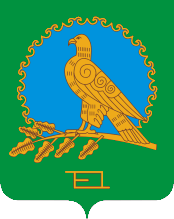 АДМИНИСТРАЦИЯСЕЛЬСКОГО ПОСЕЛЕНИЯАБДРАШИТОВСКИЙ  СЕЛЬСОВЕТМУНИЦИПАЛЬНОГО РАЙОНААЛЬШЕЕВСКИЙ РАЙОНРЕСПУБЛИКИ БАШКОРТОСТАН(АБДРАШИТОВСКИЙ  СЕЛЬСОВЕТАЛЬШЕЕВСКОГО  РАЙОНАРЕСПУБЛИКИ БАШКОРТОСТАН)